NAME……………………………………………………………………………………..	INDEX NO…………………………………..DATE……………………………….			CANDIDATE SIGNATURE………………………………………….CHEMISTRY 233/1THEORY PAPERTIME 2 HOURS3KNT ALLIANCE JOINT EXAMINATION 2017FORM FOURINSTRUCTIONS TO CANDIDATES Write your name and index number in the space provided above.Sign and write the date of examination in the space provided.Answer all the questions in the spaces provided.All working must be cleary shown where necessaryMathematical tables and electrical calculators may be used.FOR EXAMINERS USE ONLY The diagram below shows a chromotograph of substances X, Yand Z.  Study it and answer the questions which follows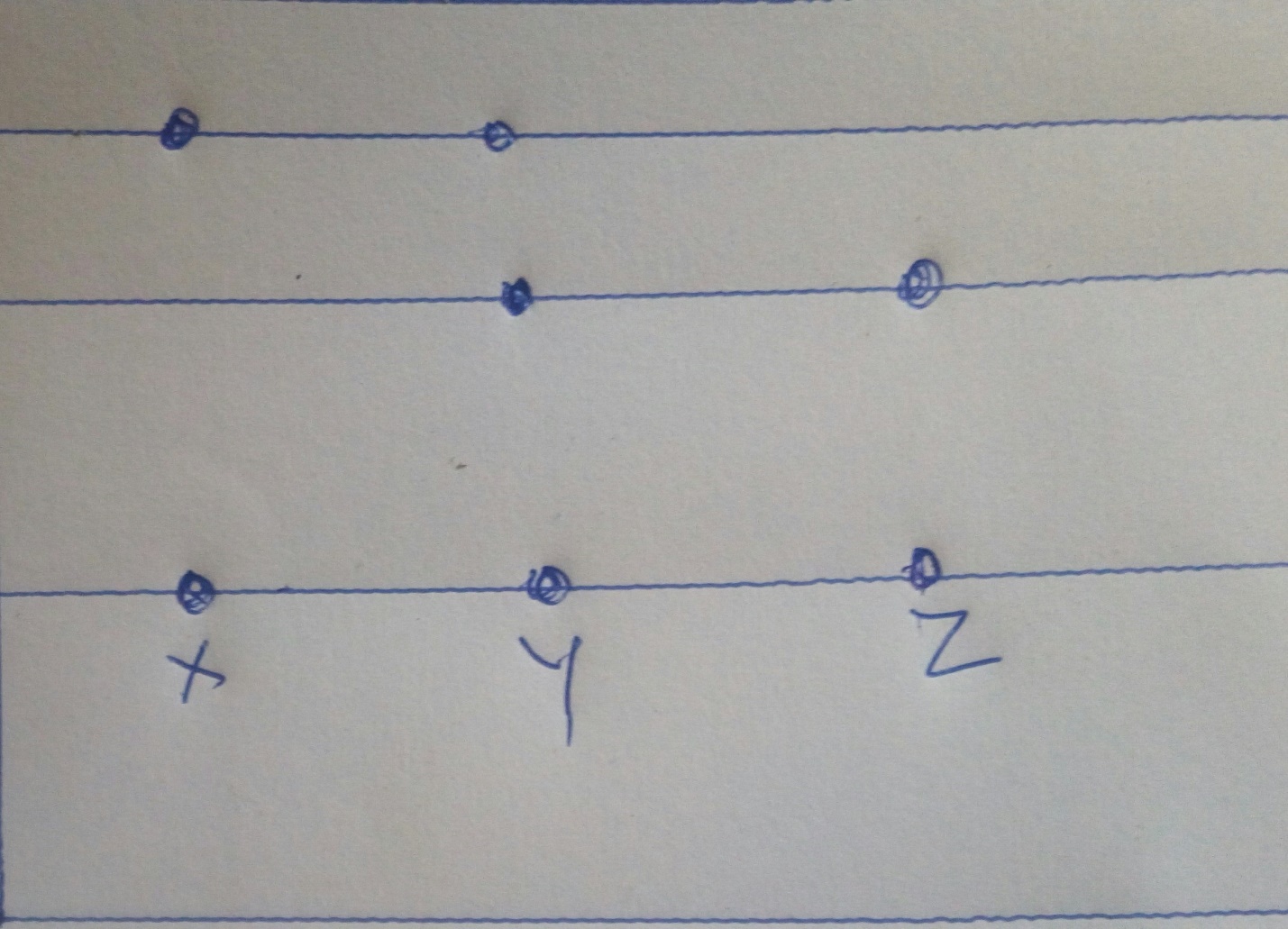  identity the pure substances (1mk) Which substance is a mixture (1mk)On the diagram show the lower and the upper solvent front (1mk) State and explain the changes in mass of the following substances when they separately heated in a open crucible.copper metal (1mk)Sulphur powder (1mk)copper(ll) nitrate (1mk)  3(a) Complete the table below to show the colour of given indicators in the basic and acidic solutions (1mk)b) how does the PH value of O1.M sodium hydroxide solution compare with that of O.1M aqueous ammonia? Explain (2mks) 4. A form four student set up the apparatus as shown below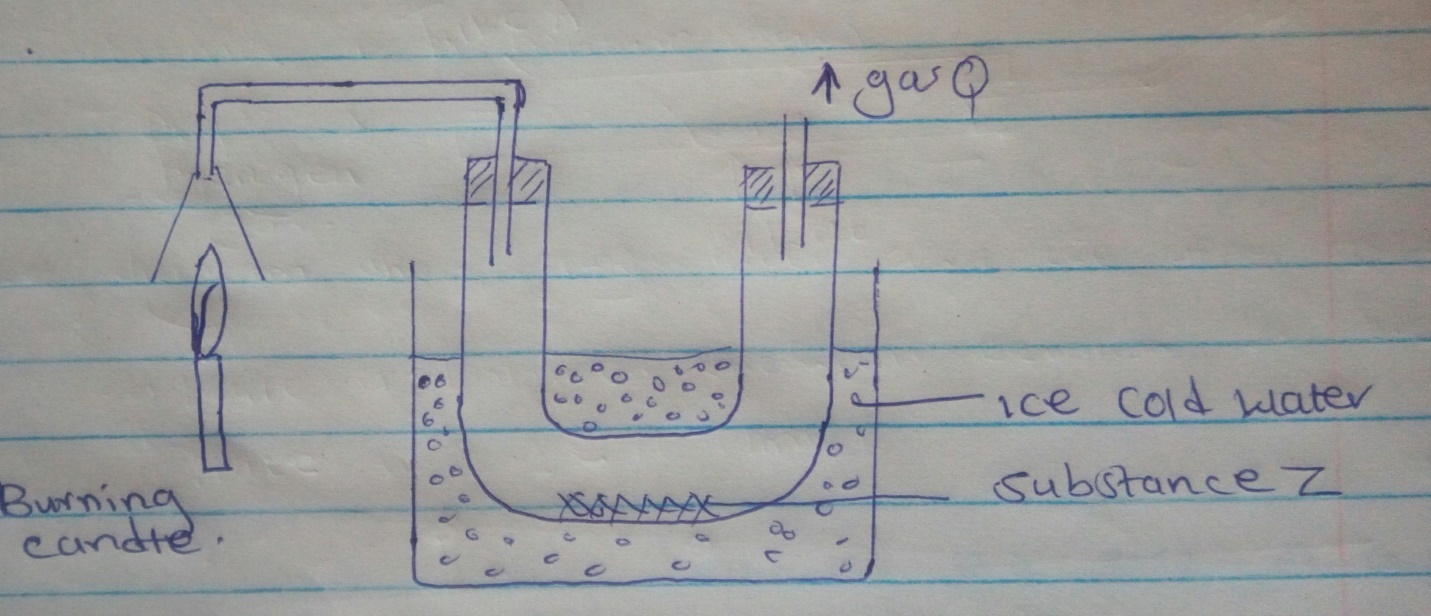 What would be observed if three drops of substance Z are added to anhydrous copper(1) sulphate in a test tube. (1mk) How can you confirm the purity of substance Z. (1mk)State one environmental effects of gas Q when it get into the environment (1mk)5.  Hydrogen gas was passed over heated iron(111) oxide as shown in the set up below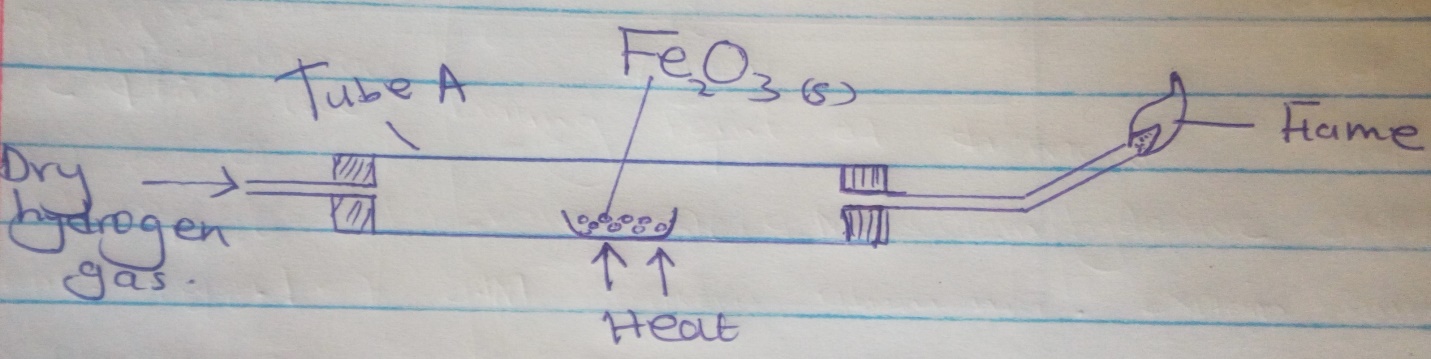  Write a balanced chemical equation for the reaction taking place in tube A (1mk) Give one observation made in tube A (1mk) Which gas is being burnt at the end of the outlet tube.  Explain (1mk) 6.  A mixture containing Barium sulphate calcium chloride and dry ice.  Describe how calcium chloride can be obtained from the mixture. (3mks)7.  Use the information in the table below to answer the questions that follow.Write the electron arrangement of (1mk) Ion of Satom of T Explain why the melting point of T is higher than that of U (2mks)8.  Study the structure below and answer the questions that follow                  CL			CL			CL		       AL			AL	CL		            CL			CLWhat is the total number of electrons used for bonding in the above structur(1mk) study the table below and complete it (A -and B4+ ) are  not the actual symbols of the ions (2mks)9.  Using electrons in the outermost energy level draw dot (.) cross (x) diagram fori) H3 O+ (1mk)II) C 2H4    (1mk) b) What would be the effect of dipping litmus paper in aqueous solution of H3 O+ (1mk)10.  Explain the difference in the boiling point of diamond and graphite (3mks)11.  Starting with zinc carbonate solid describe how Zn(OH)2  can be prepared in the laboratory. (3mks)12.  i) When extinguishing fire caused by burning kerosene, C02is preferred to water. Explain (2mks) ii)Write the formula of the oxide of carbon which is silent killer (1mk)13.  In an experiment to investigate the conductivity of substances a student used the set up shown below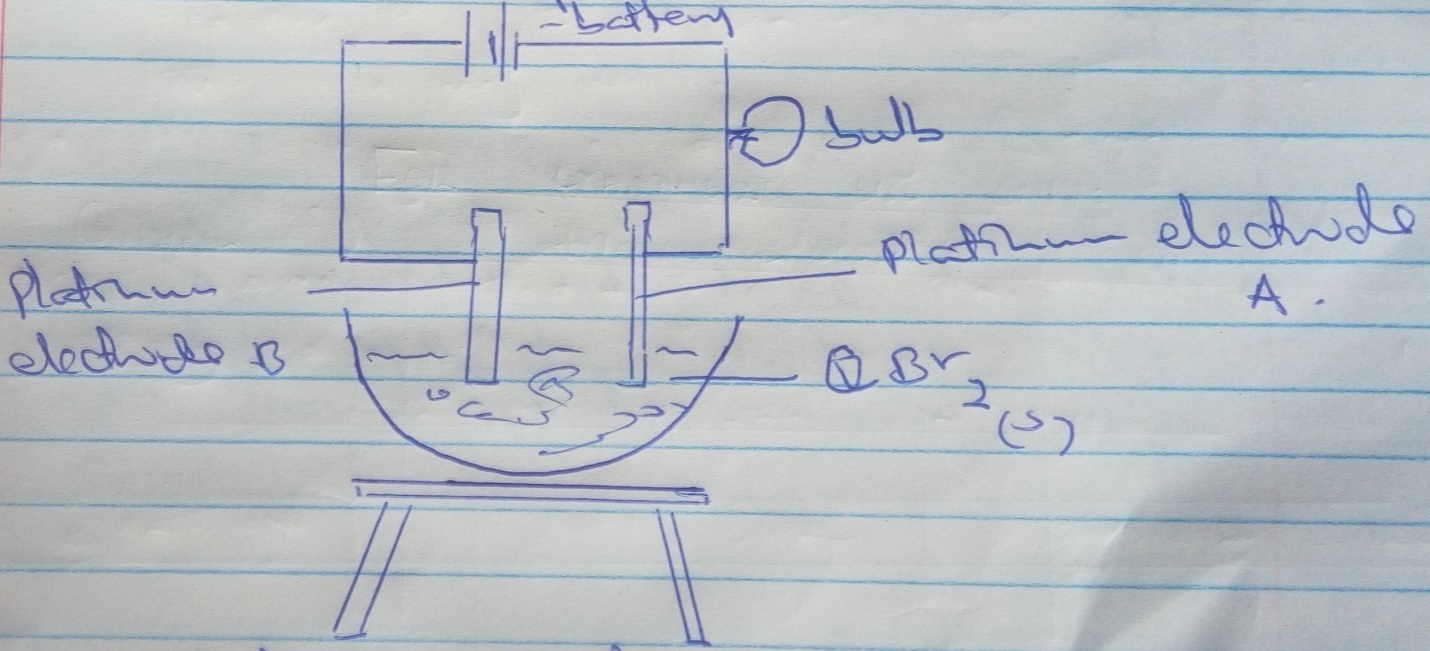 The student noted that the bulb did not light.What had been omitted in the set –up. (1mk) Explain why the bulb lights when the omission is corrected. (1mk)Write the equation for the reaction that takes place at the cathode (1mk) 14.  The graph below shows the behavior of a fixed mass of a gas at constant temperature.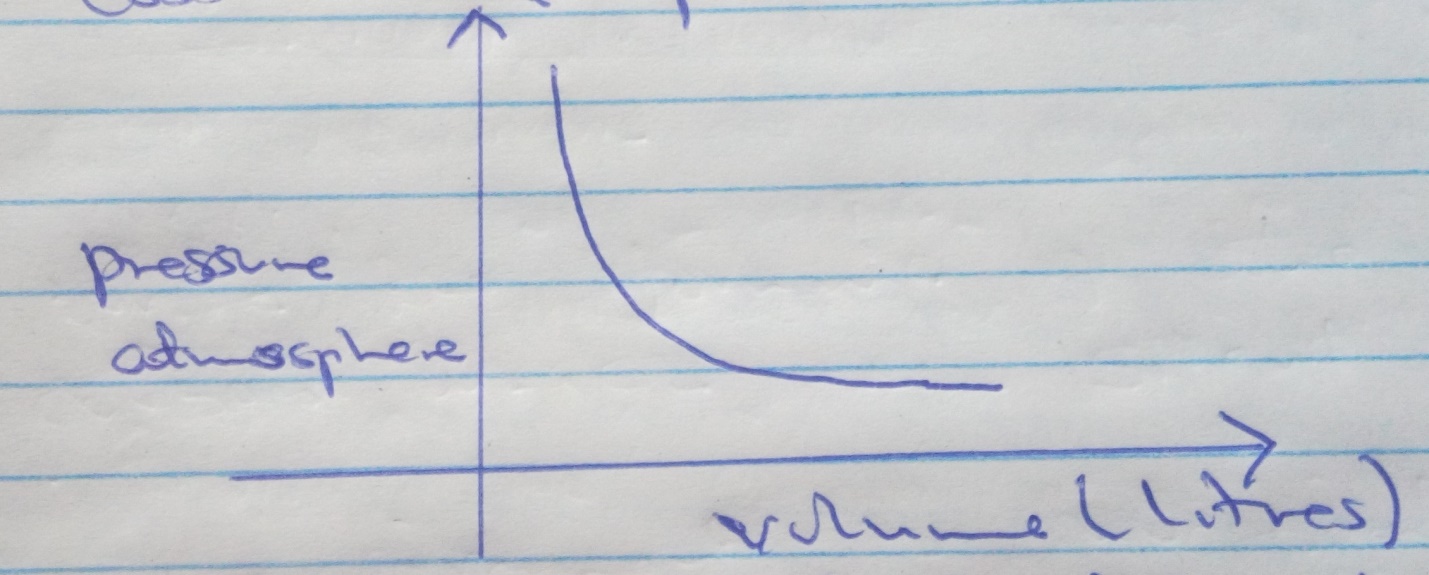 What is the relationship between the volume and pressure of the gas. (1mk) 60cm3 of oxygen gas diffuses through a porous paddle in 50 seconds.  How long would it take for sulphur(IV) oxide gas to diffuse through the same plate under the same conditions. (2mks)15.  When 8.8g of hydroxide Z was burnt in excess air.  1.44g of water and 11.95dm3 of carbon(IV) oxide were obtained.  Determine the empirical formula of Z. (3mks)16.  2cm3 of a gas was collected at a pressure of 770mmhg and at 25 oC .  Calculate the volume of the gas at s.t.p (s.t..p. temp = 0o c  pressure 760mmHg)17.  20cm3 of a solution containing 4g per litre of sodium hydroxide was neutralized by 5.0cm3 of aqueous sulphuric acid.  Determine the concentration of sulphuric acid in moles dm-318.  a) Define the term efflorescence (1mk)b)State and explain the observation that you would make if your left sodium hydroxide pellets in a watch glass overnight. (2mks)19.  A certain compound has structural formula shown below 				Br	  F			H    -	C       -     C    - F				CL          FName the compound  (1mk)	the above compound belongs to a group of compounds known as CFC(S) . Briefly explain the dangers of these CFC(s)  (2mks)20.  Ammonia gas was passed into water as shown below.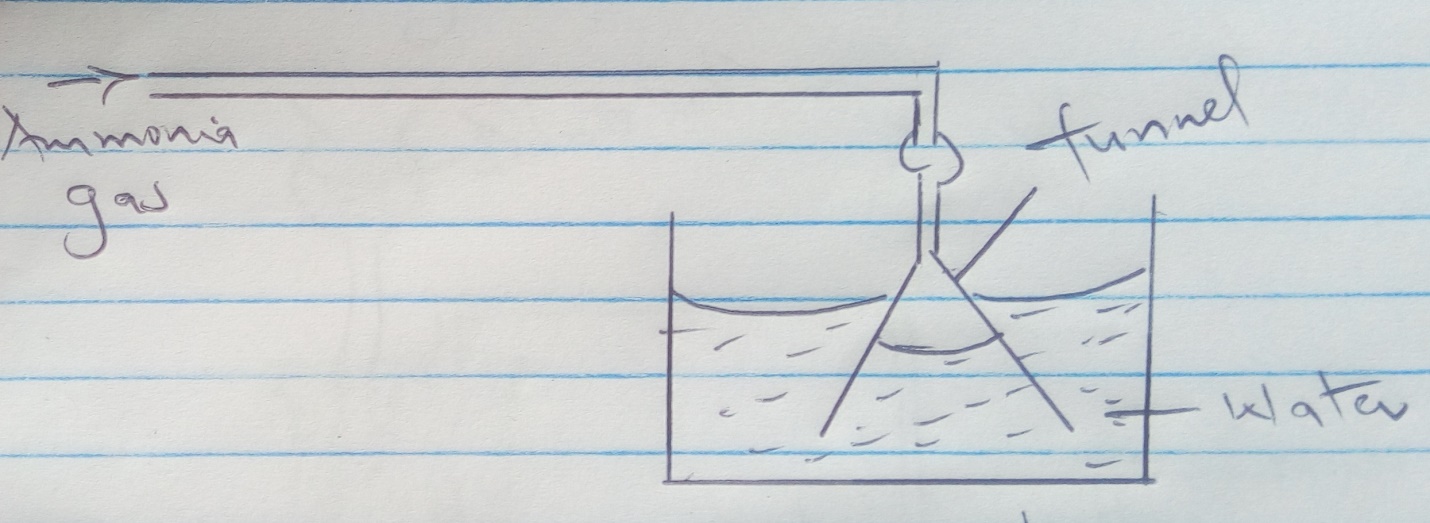 State the physical property demonstrated by the above set up. (1mk)When red litmus paper is dropped into the resulting solution it turns blue.  Identify the ion responsible for this observation. (1mk) What is the function of the funnel. (1mk) 21.  The diagram below shows a set up used to prepare gas Z.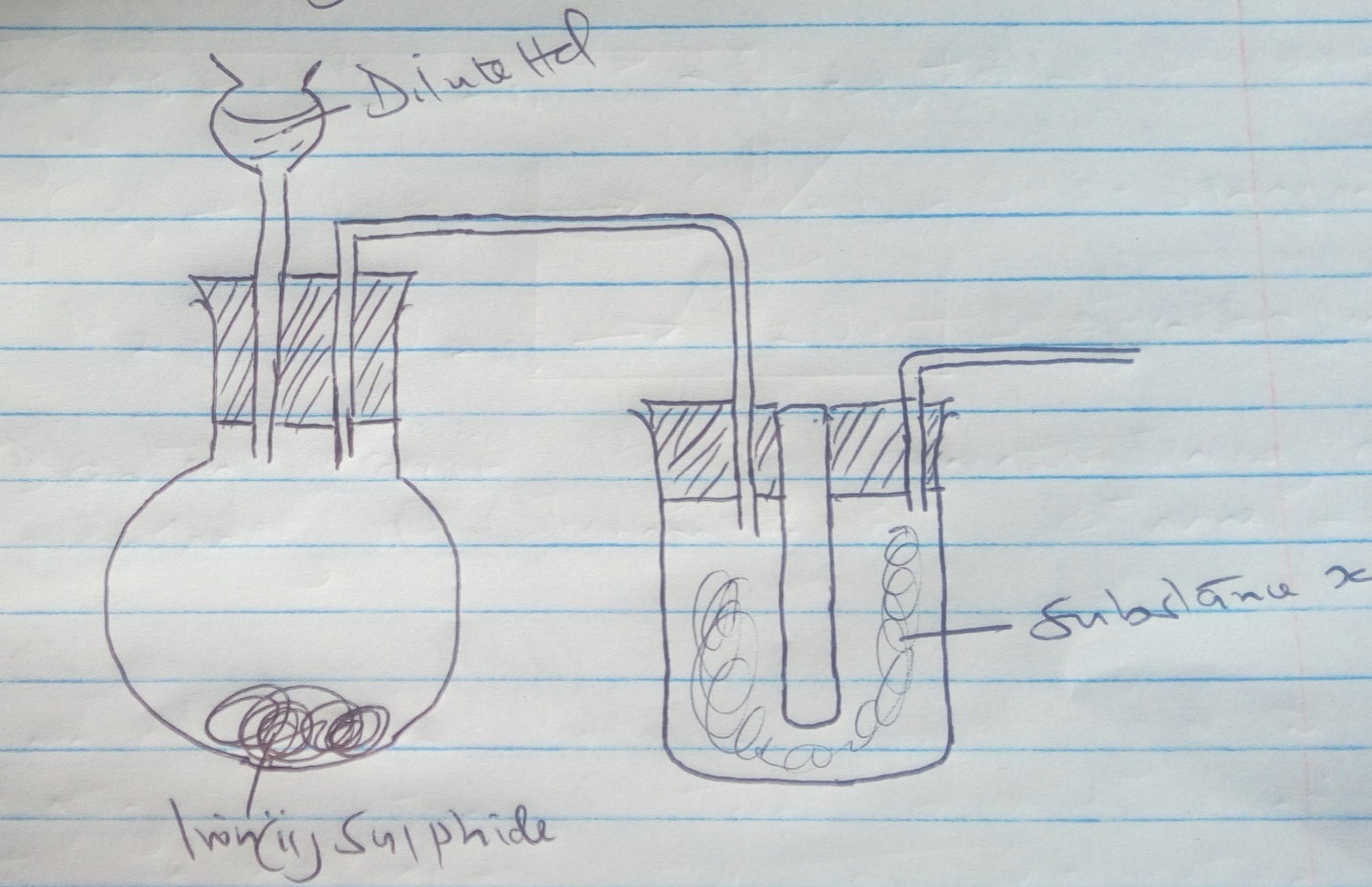  Complete the diagram to show how gas Z is collected. (1mk)Write an equation for the reaction between iron(11) sulphide and dilute hydrochloric acid (1mk) What is the purpose of substance X (1mk) 22.  Study the chart below and answer the questions that follows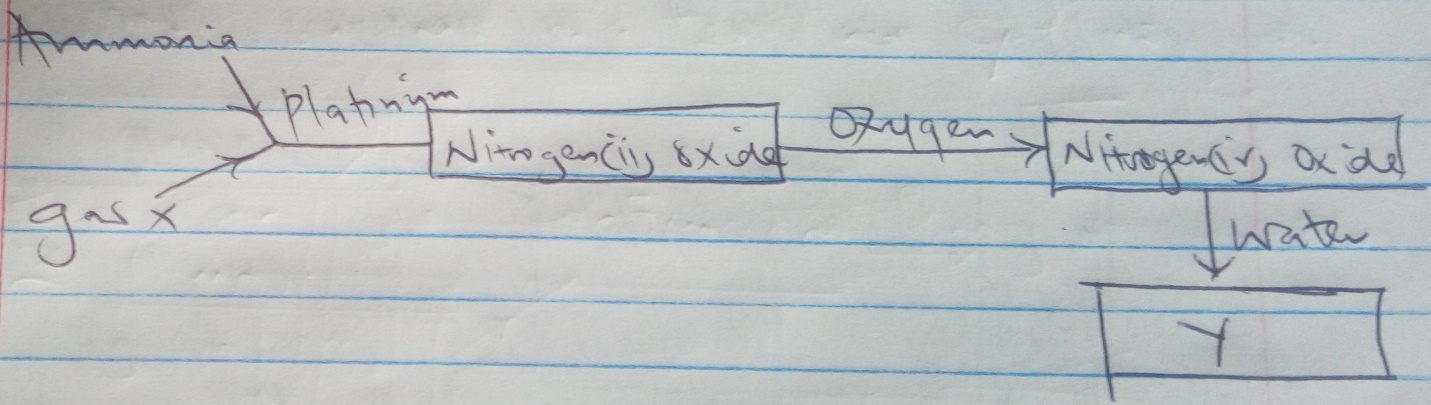 Identity gas x  (1mk)compound y (1mk)23.  The scheme below represents steps for large scale manufacture of hydrochloric acid.  Study it and answer the questions that follow.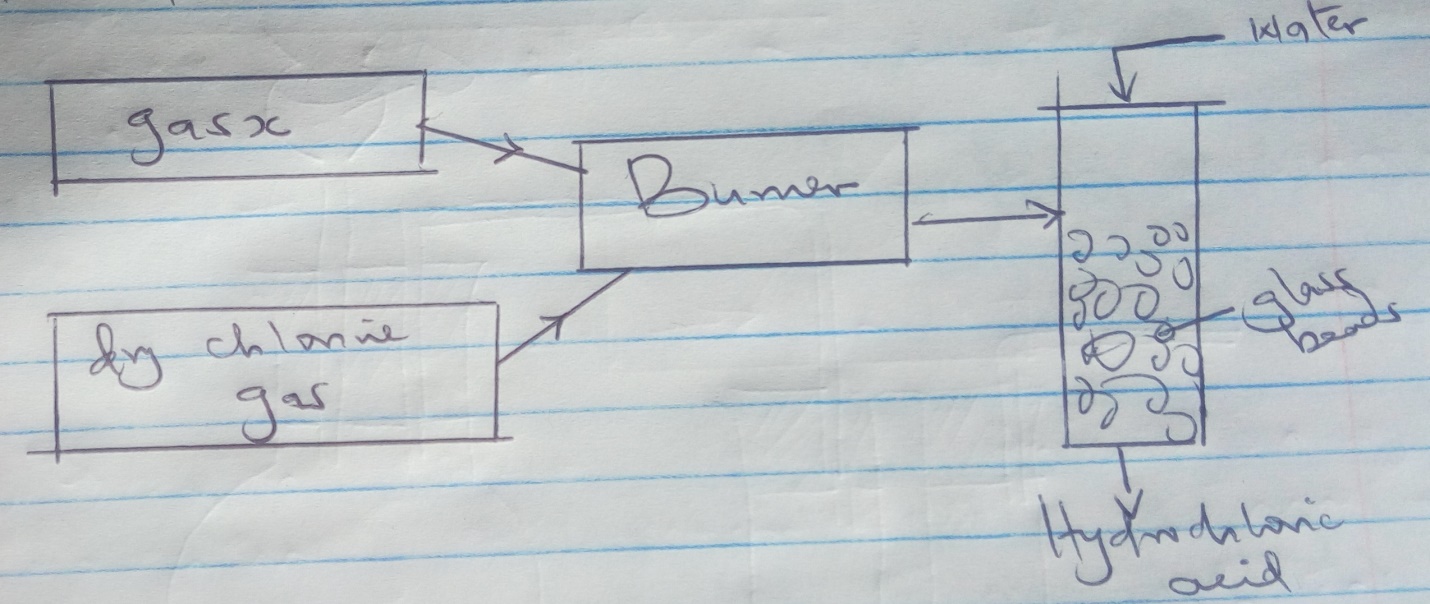 a) Name gas X (1mk)b)  What is the purpose of the glass beads (1mk)c) State two uses of hydrochloric acid. (1mk)24.  A form four student set up the apparatus as shown below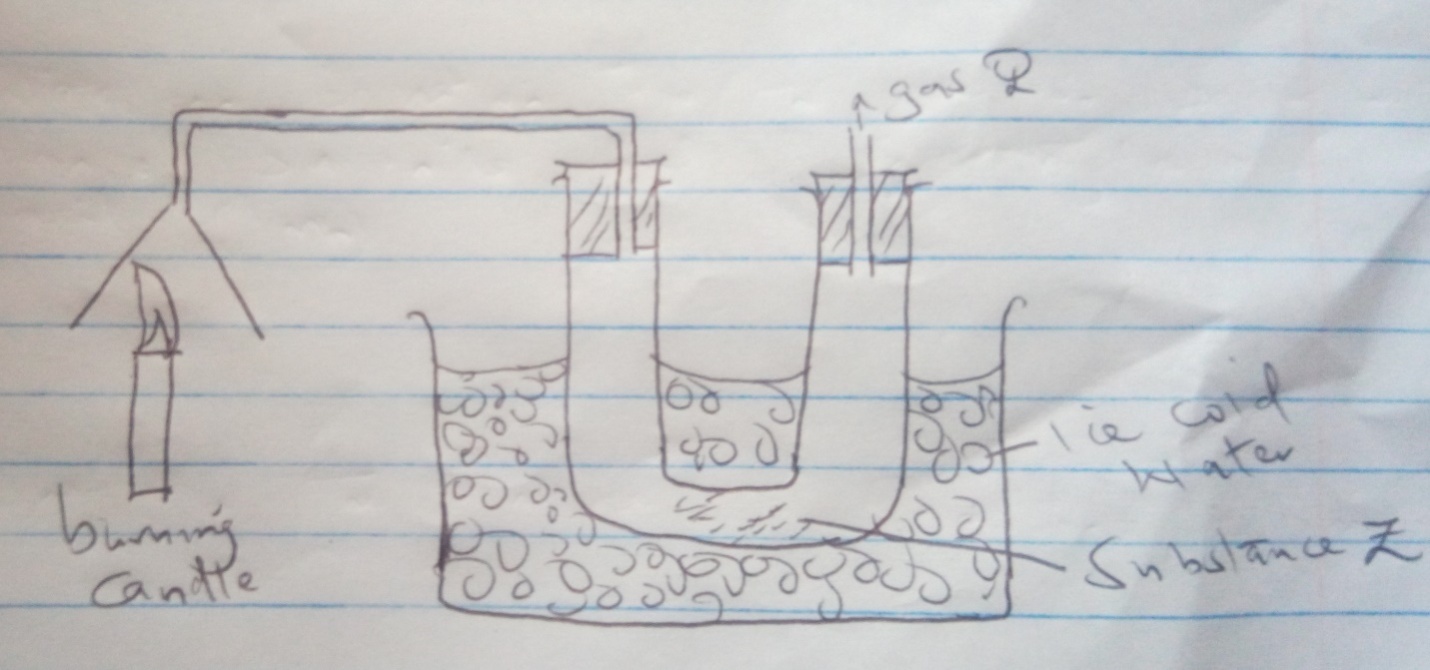 a) What would be observed if three drops os substance Z are added to anhydrous copper(ii) sulphate in a test tube (1mk)b) How can you confirm the purity of substance Z (1mk)c) State one environmental effect of gas Q when it gets into the environment (1mk)25.  Water is a polar molecule.a)  What’s meant by a polar molecule (1mk)b)By using molecules of water show the covalent bonds and  the inter molecular forces26.Use the thermal chemical equations’ below to answer the questions that followC2 H 6(q)   + 7/2  02(q)  _______ 2CO29q)   + 3H2 O  =    1560kg/molCO  + O29q)   _________ CO2(q)  = -394kg/molH2   + ½ 02(Q)  _______ H 2 0 (I)    DH = -286kg/molDraw an energy cycle diagram to show the enthalpy of formation of ethane (2mks) Calculate the enthalpy of formation of ethane (2mks)27. Study the reaction below and answer the questions that follow2SO 2(q)   + O2  --------- 2SO3(q) + HeatExplain the effect on equilibrium onIncreasing pressure (1mk)Increasing temperature   (1mk QUESTIONMAXIMUM SCORECANDIDATE SCORE1 – 27 80Indicator phenolphthalein Colour in Colour in Basic solutionAcidic solutionColourlessMethyl orange YellowMelting pointElementAtomic number97.8R11660S131440T14-40.1U1763.1v19IonNumber of protonsNumber of electronsMass no.Electron arrangementA-   202.8.8B4+12428